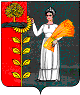 РОССИЙСКАЯ  ФЕДЕРАЦИЯСОВЕТ ДЕПУТАТОВ СЕЛЬСКОГО ПОСЕЛЕНИЯ                                 НОВОЧЕРКУТИНСКИЙ СЕЛЬСОВЕТДобринского муниципального района  Липецкой области35-я  сессия  1 созываР Е Ш Е Н И Е09.12.2019 г.                             с. Новочеркутино                           № 159-рсО передаче осуществления полномочий  органов местного самоуправления сельского поселения Новочеркутинский сельсовет органам местного самоуправления Добринского муниципального районаРассмотрев обращение главы сельского поселения Новочеркутинский сельсовет о передаче осуществления отдельных полномочий  сельского поселения Новочеркутинский  сельсовет в сфере культуры органам местного самоуправления Добринского муниципального района, признавая необходимость и значимость сохранения на территории района единого культурного пространства, в целях повышения качества обслуживания населения учреждениями культуры, в соответствии с п. 4 статьи 15 Федерального закона от 06.10.2003 № 131-ФЗ «Об общих принципах организации местного самоуправления Российской Федерации», Уставом сельского поселения Новочеркутинский сельсовет, учитывая решение постоянной комиссии по правовым вопросам, местному самоуправлению, работе с депутатами и по делам семьи, детства, молодежи, Совет депутатов сельского поселения Новочеркутинский сельсоветРЕШИЛ:1. Признать утратившими силу следующие решение:- Решение № 141-рс от 17.06.2019г. О передаче осуществления полномочий  органов местного самоуправления сельского поселения Новочеркутинский сельсовет органам местного самоуправления Добринского муниципального района2. Дать согласие на передачу сельским поселением Новочеркутинский сельсовет с 01.01.2020 года осуществления сроком на три  года органам местного самоуправления Добринского муниципального района следующих полномочий сельского поселения Новочеркутинский сельсовет: -  п.12 ч.1 ст.14  в части создания условий для организации досуга и обеспечения жителей поселения услугами организаций культуры.3. Предоставить право главе сельского поселения Новочеркутинский сельсовет заключить, в соответствии с действующим законодательством, соглашения от имени органов местного самоуправления сельского поселения Новочеркутинский сельсовет с органами местного самоуправления Добринского муниципального района о передаче им осуществления вышеуказанных полномочий сельского поселения Новочеркутинский сельсовет в течение 10 дней со дня вступления в силу настоящего решения.	4. Настоящее решение вступает в силу с 01.01.2020 года. Председатель Совета депутатовсельского поселенияНовочеркутинский  сельсовет	                                        	Н.А.Сошкина